Directorio de Agencias de PRDirectorio de Municipios de PRDirectorio de Agencias Federales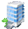 Oficina CentralDirección PostalTeléfonos / FaxHorario de Servicio606 Ave. BarbosaEdif. Juan C. CorderoRio PiedrasPO Box 71361San Juan, PR  00918Tel.: (787) 765-7577Tel Audio Impedido: 787-300-3170 (TTY)Fax:  (787) 620-3521Lunes a viernes8:00am – 4:30pmEjecutivo:Sr. José A. SierraCerca de:Autoridad de Acueductos y Alcantarillados Web:http://www.afv.pr.gov/ Sombrilla:Banco Gubernamental de FomentoMapa:Ruta AMA:A9Parada TU: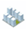 Oficinas de Servicio a través de Puerto RicoOficinas de Servicio a través de Puerto RicoOficinas de Servicio a través de Puerto RicoOficinas de Servicio a través de Puerto RicoPuebloDirección PostalTeléfonos / Fax Horario de ServicioN/A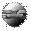 Otros Enlaces